Международна конференция „Изграждане на младежка общност чрез дейности през свободното време“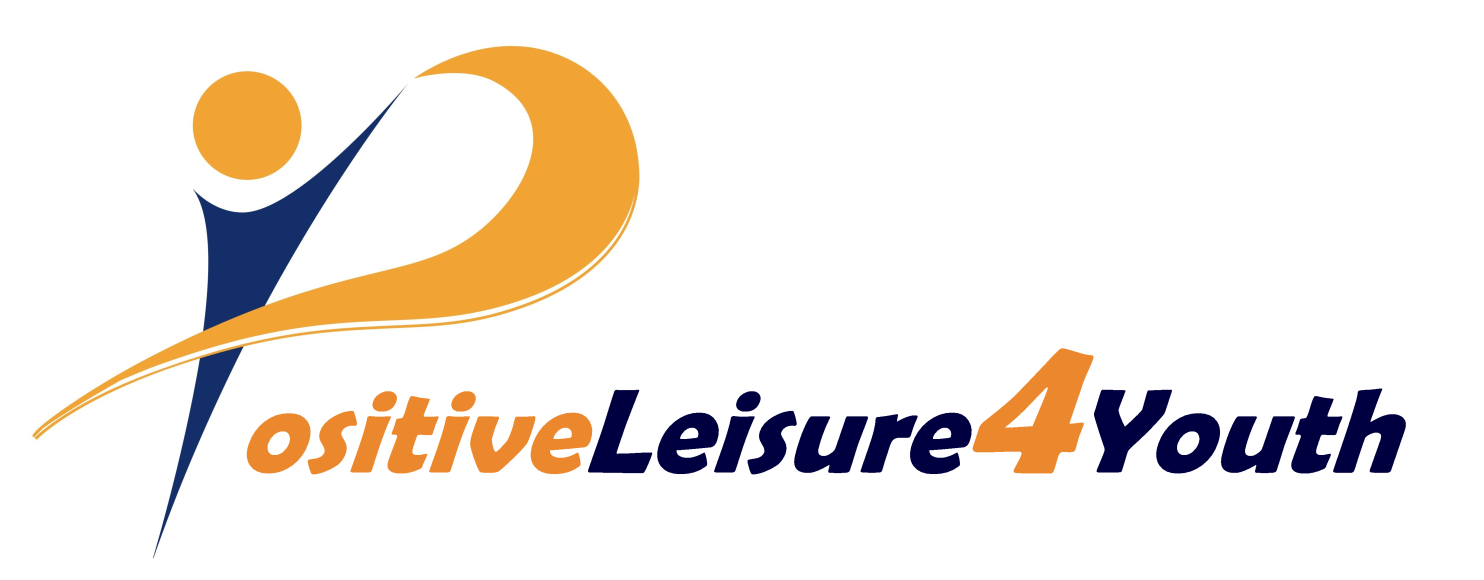 5 Юли 2019, Хотел Империал, ПловдивСвободното време открива възможности за сформиране на приобщаващи  младежки общности. Как може да се постигне това? Ще споделим опита и знанията от България, Австрия,  Белгия, Сърбия в еднодневна  конференция.  Основните теми, които ще бъдат разгледани са:Свободно време и приобщаване на младежите с увреждания;Видове дейности в свободното време;Достъп до дейности в свободното време;Споделяне на насоки и практики за сформиране на приобщаващи младежки общности чрез дейности, свързани с  оползотворяване  на свободното време;Предоставяне на съвети за младежи, младежки лидери и учители за ефективно лидерство в  приобщаващите младежки общности.Каква е нашата основна цел?Обмен на знания, опит и идеи за създаване на мрежа от приобщаващи младежки общности чрез дейностите в свободното  време.За кого е подходяща конференцията?За всеки, който се интересува от темата за приобщаването,  благополучието и  бъдещото реализиране на младежите с и без увреждания;За младежи, които се интересуват от темата за приобщаването;За членове и лидери на различни младежки доброволчески организации;За учители и преподаватели в средни училища, колежи и университети;За всички, които предоставят услуги, свързани с подкрепа и консултиране на младежи с увреждания;За всички, които се  занимават с политиките и стратегиите, свързани с приобщаването на младежите с увреждания към различните образователни  и социални общности.ПРОГРАМА09:00 - 10:00 Регистрация / Пресконференция  – ПУ „Паисий Хилендарски“/ НАРХУ / Доброволно формирование Пловдив 112“10:00 - 10:10 Официално откриване на събитието от доц. д-р Надя Чернева, Заместник-ректор „Международно сътрудничество, академична мобилност,  връзки с обществеността и протокол“ на ПУ „Паисий Хилендарски“10:10 – 10:20 Приветствие от Георги Титюков, Заместник-кмет „Спорт, младежки дейности и социално политика“ на Община Пловдив10:20-10:25 Въведение в темата на конференцията – доц. д-р Светлана Сарийска, ПУ „Паисий Хилендарски“10:25 – 12:00 Представяне на проекта и неговото значение за младите хора от 21-ви век – ПУ „Паисий Хилендарски“/ НАРХУ / „Доброволно формирование Пловдив 112“/ PhoenixKM Белгия 10:25 – 11:00 "Холистичен преглед на приобщаващи дейности в свободното време" – Карел Ван Исакер, PhoenixKM Белгия11:00 - 11:20 Презентация на интелектуални резултати 1 и 2 – проф. Румен Стаматов 11:20 - 11:40 Презентация на мобилно приложение - интелектуален резултат 3 – Озел Кошкунер, VAEV Австрия11:40 – 12:00 "Ползите от дейностите в свободното време за децата с аутизъм" – Фернанда Хорта, НАРХУ12:00 - 12:30 Кафе пауза + Демонстрация на Бойни изкуства (Георги Влайков), представяне на други тематично свързани инициативи12:30 – 14:30 Панел "Полезни тематично свързани инициативи в рамките на Интелектуален резултат 2"– ПУ „Паисий Хилендарски“/ НАРХУ / „Доброволно формирование Пловдив 112“СПОРТ / УЧИЛИЩЕ12:30 – 12:40 Споделяне на впечатления от младежи, участвали в пилотна фаза на проекта PositiveLeisure4Youth12:40 -  13:00 Спорт за всички (SPORTS4ALL) -  Марияна Чепишева , ПУ „Паисий Хилендарски“13:00 – 13:15 Бойните изкуства като способ за приобщаване (MAINCLUSION) - Георги Влайков, „Доброволно формирование Пловдив 112“СОЦИАЛНИ АКТИВНОСТИ, ЗАЕТОСТ И ПРИОБЩАВАНЕ13:15 - 13:45 Достъпно общуване (ACCESS INTERACT), Менторинг между връстници (MYPEERMENTOR), Валидиране на менторинг програми за младежи VM-PRO - Карел Ван Исакер, PhoenixKM Белгия13:45 – 14:05 Посланици на приобщаващо образование (INCLUSIVE AMBASSADORS), Онлайн портал за приобщаващо образование (MyHUB) , Европейски дизайн за многообразие и приобщаващо образование (EURODIPP_E) -  Андреан Лазаров, НАРХУ14:05 - 14:15 Европейски паспорт за ключови компетентности (EUCOMPASS) - Евгения Стилиянова, НАРХУ14:15 – 14:30 Достъпни услуги за клиенти с увреждания (HORECACCESS) - Василка Събева, НАРХУ14:30 - 14:50 Панел „Младежки дейности, инициативи и добри практики“ (воден от „Доброволно формирование Пловдив 112“)112 Университетски център за доброволчествоROTARACTJCIAIESECСкаутско движение14:50 – 15:00 Заключителна сесия: Устойчивост на интелектуалните резултати – Белградско отворено училище15:00 – 18:00 Дискусия с придружаващ обядЗа въпроси или допълнителна информация: venelinas@abv.bg, тел. 0888220634Пловдивски Университет “Паисий Хилендарски“ Място на провеждане на конференциятаХотел „Империал“ Пловдив4017 ПловдивУл. Лев Толстой 6 / ул. Арх. К. Петков 1АТел: +359 32 600 730Моб.: +359 89 44 55 944
Разходи Участието в конференцията е безплатно. Необходимата информация ще откриете в регистрационната форма.Краен срок за регистрация: 03.07.2019г.Линк за регистрационната форма:https://docs.google.com/forms/d/1cBO8481mSse4V4yZ5HVmdpMAv6NbJqLcn-4j9AR6w4A/editПартньори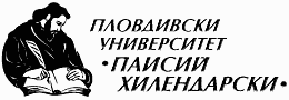 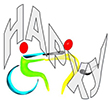 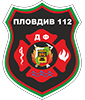 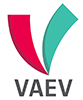 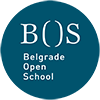 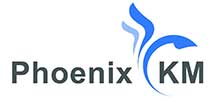 